Lampiran 1RENCANA PELAKSANAAN PEMBELAJARAN(RPP)SIKLUS IStandar KompetensiMenerapkan sifat-sifat cahaya melalui kegiatan membuat suatu karya/ model.Kompetensi DasarMendeskripsikan sifat-sifat cahayaIndikator Kognitif Produk Menyebutkan contoh benda bening yang ditembus cahayaProses Menjelaskan peristiwa cahaya merambat lurusPsikomotorik Terampil dalam mengerjakan tugas dan menjawab soal-soal yang diberikan guruAfektif KarakterJujurTanggung jawabTeliti Keterampilan SosialBertanyaMenyumbangkan ideMenjadi pendengar yang baikBerkomunikasi Tujuan Pembelajaran Kognitif Produk Siswa dapat menyebutkan contoh benda bening yang ditembus cahayaProses Siswa dapat menjelaskan peristiwa cahaya merambat lurusPsikomotorikSiswa terampil dalam melakukan percobaan sesuai petunjuk guruAfektif Karakter Siswa dapat jujur, bertanggung jawab, dan teliti dalam menyelesaikan tugasKeterampilan Sosial Siswa dapat menyumbangkan ide atau pendapat dan bertanya pada saat pembelajaran berlangsungMateri Pembelajaran       “ Sifat Cahaya “Model PembelajaranEksperimen Metode PembelajaranCeramah Tanya jawabDiskusi kelompokPemberian tugasLangkah-Langkah PembelajaranPenilaian Prosedur PenilaianTes awalTes Proses (LKS)Tes AkhirBentuk PenilaianTertulisProses      Soppeng, 		       2012	    Guru Kelas V								Peneliti Hj. Mastati, S.Pd							RismawatiNIP. 19611231 198203 2 167					  	NIM. 084704167Mengetahui,Kepala Sekolah SD Negeri 35 TajuncuAbdur Rauf, S.Pd., M.Pd.      NIP. 19721025 1995 01 1 002Lampiran 2Hasil Observasi Aktivitas Guru(Siklus I)Nama Guru	: Hj. Mastati, S.PdMateri		: Sifat-sifat cahayaHari/Tanggal	: Senin, 23 April 2012Pertemuan		: IPetunjuk :Amatilah pelaksanaan KBM yang dilakukan oleh guru!Isilah kolom pengamatan sesuai yang anda amati dengan memberi ceklist (√)!Berilah kualifikasi dengan mengisi kolom yang tersedia!Keterangan:	Kriteria Penilaian Indikator Proses Pembelajaran Guru:Skor 15 - 18 (82% - 100%) Diketegorikan BaikSkor 11 - 14 (63% - 81%) Dikategorikan CukupSkor < 11 (< 63%) Dikategorikan KurangObserver,										Rismawati Deskriptor PenilaianGuru mengelompokkan siswa ke dalam beberapa kelompok.Skor :3 = Baik (B), Jika guru mengelompokkan 19-27 siswa ke dalam beberapa kelompok.2 = Cukup (C), Jika guru mengelompokkan 10-18 siswa ke dalam beberapa kelompok. 3 = Kurang (K), Jika guru mengelompokkan 1-9 siswa ke dalam beberapa kelompok.Guru menyiapkan alat dan bahan serta lembar kerja siswa.Skor :3 = Baik (B), Jika guru menyiapkan semua alat dan bahan serta lembar kerja siswa.2 = Cukup (C), Jika guru menyiapkan sebagian alat dan bahan serta lembar kerja      siswa.1 = Kurang (K), Jika guru tidak menyiapkan alat dan bahan serta lembar kerja      siswa.Guru membimbing kelompok dalam melaksanakan eksperimen.Skor :3 = Baik (B), Jika guru membimbing semua kelompok dalam melaksanakan eksperimen.2 = Cukup (C), Jika guru membimbing sebagian kelompok dalam melaksanakan eksperimen.1 = Kurang (K), Jika guru tidak membimbing kelompok dalam melaksanakan eksperimen.Guru mengontrol keaktifan siswa dalam melaksanakan eksperimen pada kelompoknya masing-masing.3 = Baik (B), Jika guru mengontrol keaktifan 19-27 siswa dalam melaksanakan eksperimen pada kelompoknya masing-masing.2 = Cukup (C), Jika guru mengontrol keaktifan 10-18 siswa dalam melaksanakan eksperimen pada kelompoknya masing-masing.1 = Kurang (K), jika guru mengontrol keaktifan 1-9 siswa dalam melaksanakan eksperimen pada kelompoknya masing-masing.Guru memandu pelaksanaan diskusi antar kelompok.3 = Baik (B), Jika guru memandu semua kelompok dalam  melaksanakan diskusi.2 = Cukup (C), Jika guru memandu sebagian kelompok dalam melaksanakan      diskusi.1 = Kurang (K), Jika guru tidak memandu kelompok dalam melaksanakan diskusi.Guru memberikan kesempatan pada setiap kelompok untuk menyimpulkan hasil eksperimen.3 = Baik (B), Jika guru memberikan kesempatan pada semua kelompok untuk menyimpulkan hasil eksperimen.2 = Cukup (C), Jika guru memberikan kesempatan pada sebagian kelompok untuk menyimpulkan hasil eksperimen.1 = Kurang (K), Jika guru tidak memberikan kesempatan pada setiap kelompok untuk menyimpulkan hasil eksperimen.Lampiran 3Hasil Observasi Aktivitas Siswa(Siklus I)Nama Guru	: Hj. Mastati, S.PdMateri		: Sifat-sifat cahayaHari/Tanggal	: Senin, 23 April 2012Pertemuan		: IPetunjuk :Amatilah pelaksanaan KBM yang dilakukan oleh siswa!Isilah kolom pengamatan sesuai yang anda amati dengan member ceklist (√)!Berilah kualifikasi dengan mengisi kolom yang tersedia!Keterangan:	Kriteria Penilaian Indikator Proses Pembelajaran Siswa:Skor 15 - 18 (82% - 100%) Diketegorikan BaikSkor 11 - 14 (63% - 81%) Dikategorikan CukupSkor < 11 (< 63%) Dikategorikan KurangObserver,										Rismawati Deskriptor PenilaianSiswa membentuk kelompok sesuai instruksi guru.Skor :3 = Baik (B), Jika 19-27 siswa membentuk kelompok sesuai instruksi guru.2 = Cukup (C), Jika 10-18 siswa membentuk kelompok sesuai instruksi guru. 3 = Kurang (K), Jika 1-9 siswa membentuk kelompok sesuai instruksi guru.Siswa mengambil alat dan bahan serta lembar kerja siswa yang akan digunakan dalam eksperimen. Skor :3 = Baik (B), Jika 19-27 siswa mengambil alat dan bahan serta lembar kerja siswa yang akan digunakan dalam eksperimen.2 = Cukup (C), Jika 10-18 siswa mengambil alat dan bahan serta lembar kerja siswa yang akan digunakan dalam eksperimen.1 = Kurang (K), Jika 1-9 siswa mengambil alat dan bahan serta lembar kerja siswa yang akan digunakan dalam eksperimen. Setiap siswa aktif dalam melaksanakan eksperimen pada kelompoknya masing-masing.Skor :3 = Baik (B), Jika 19-27 siswa aktif dalam melaksanakan eksperimen pada kelompoknya masing-masing.2 = Cukup (C), Jika 10-18 siswa aktif dalam melaksanakan eksperimen pada kelompoknya masing-masing. 1 = Kurang (K), Jika 1-9 siswa aktif dalam melaksanakan eksperimen pada kelompoknya masing-masing.Perwakilan setiap kelompok mempersentasikan hasil eksperimennya.3 = Baik (B), Jika semua kelompok mempersentasikan hasil eksperimennya.2 = Cukup (C), Jika sebagian kelompok mempersentasikan hasil eksperimennya. 1 = Kurang (K), jika tidak ada kelompok mempersentasikan hasil eksperimennya. Setiap kelompok saling menanggapi dalam diskusi antar kelompok.3 = Baik (B), Jika semua kelompok saling menanggapi dalam diskusi antar      kelompok.2 = Cukup (C), Jika sebagian kelompok saling menanggapi dalam diskusi antar      kelompok.1 = Kurang (K), Jika tidak ada kelompok saling menanggapi dalam diskusi antar kelompok.Setiap kelompok terlibat dalam menyimpulkan hasil eksperimen.3 = Baik (B), Jika semua kelompok terlibat dalam menyimpulkan hasil eksperimen.2 = Cukup (C), Jika sebagian kelompok terlibat dalam menyimpulkan hasil eksperimen.1 = Kurang (K), Jika tidak ada kelompok terlibat dalam menyimpulkan hasil eksperimen.Lampiran 4LEMBAR KERJA SISWASIKLUS I PERTEMUAN IPetunjuk :Diskusikan dan kerjakan bersama teman kelompokmu!Standar Kompetensi	: Menerapkan sifat-sifat cahaya melalui kegiatan membuat suatu karya/ modelKompetensi Dasar	: Mendeskripsikan sifat-sifat cahayaTujuan 			: Menunjukkan bahwa cahaya merambat lurusAlat dan Bahan		: LilinKarton tebal ukuran 15 cm x 15 cm (3 buah)PakuKorek apiSpidol Langkah Kegiatan	:Lubangi bagian tengah karton dengan paku yang berukuran cukup besar.Tegakkan ketiga karton yang telah dilubangi bagian tengahnya.Beri nama masing-masing karton, yaitu A, B, dan C dengan spidol.Atur letak karton sehingga ketiga lubang karton tersebut sejajar.Letakkan lilin yang telah dinyalakan dengan menggunakan korek api di depan karton A.Lihatlah nyala lilin dari karton C, apakah nyala lilin telihat?Geser karton A sedikit ke arah kiri atau kanan, kemudian lakukan langkah 6!Kembalikan karton A ke posisi awalnya, kemudian geser karton B sedikit ke kiri atau ke kanan. Lakukan langkah 6!Catatlah hasil pengamatanmu dalam tabel berikut ini!Keterangan : Berilah tanda (√) pada kolom cahaya lilin sesuai dengan hasil pengamatanmu! Apa kesimpulanmu dari kegiatan tersebut?Lampiran 5RENCANA PELAKSANAAN PEMBELAJARAN(RPP)SIKLUS IStandar KompetensiMenerapkan sifat-sifat cahaya melalui kegiatan membuat suatu karya/ model.Kompetensi DasarMendeskripsikan sifat-sifat cahayaIndikator Kognitif Produk Menyebutkan contoh peristiwa pembiasanProses Menjelaskan proses pemantulan cahayaPsikomotorik Terampil dalam mengerjakan tugas dan menjawab soal-soal yang diberikan guruAfektif KarakterJujurTanggung jawabTeliti Keterampilan SosialBertanyaMenyumbangkan ideMenjadi pendengar yang baikBerkomunikasi Tujuan Pembelajaran Kognitif Produk Siswa dapat menyebutkan contoh peristiwa pembiasanProses Siswa dapat menjelaskan proses pemantulan cahayaPsikomotorikSiswa terampil dalam melakukan percobaan sesuai petunjuk guruAfektif Karakter Siswa dapat jujur, bertanggung jawab, dan teliti dalam menyelesaikan tugasKeterampilan Sosial Siswa dapat menyumbangkan ide atau pendapat dan bertanya pada saat pembelajaran berlangsungMateri Pembelajaran       “ Sifat Cahaya “Model PembelajaranEksperimen Metode PembelajaranCeramahTanya jawabDiskusi KelompokPemberian tugasLangkah-Langkah PembelajaranPenilaian Prosedur PenilaianTes awalTes Proses (LKS)Tes AkhirBentuk PenilaianTertulisProses      Soppeng, 		       2012	    Guru Kelas V								Peneliti Hj. Mastati, S.Pd							RismawatiNIP. 19611231 198203 2 167					  	NIM. 084704167Mengetahui,Kepala Sekolah SD Negeri 35 TajuncuAbdur Rauf, S.Pd., M.Pd.      NIP. 19721025 1995 01 1 002Lampiran 6Hasil Observasi Aktivitas Guru(Siklus I)Nama Guru	: Hj. Mastati, S.PdMateri		: Sifat-sifat cahayaHari/Tanggal	: Rabu, 25 April 2012Pertemuan		: IIPetunjuk :Amatilah pelaksanaan KBM yang dilakukan oleh guru!Isilah kolom pengamatan sesuai yang anda amati dengan memberi ceklist (√)!Berilah kualifikasi dengan mengisi kolom yang tersedia!Keterangan: Kriteria Penilaian Indikator Proses Pembelajaran Guru:Skor 15 - 18 (82% - 100%) Diketegorikan BaikSkor 11 - 14 (63% - 81%) Dikategorikan CukupSkor < 11 (< 63%) Dikategorikan KurangObserver,										Rismawati Deskriptor PenilaianGuru mengelompokkan siswa ke dalam beberapa kelompok.Skor :3 = Baik (B), Jika guru mengelompokkan 19-27 siswa ke dalam beberapa kelompok.2 = Cukup (C), Jika guru mengelompokkan 10-18 siswa ke dalam beberapa kelompok. 3 = Kurang (K), Jika guru mengelompokkan 1-9 siswa ke dalam beberapa kelompok.Guru menyiapkan alat dan bahan serta lembar kerja siswa.Skor :3 = Baik (B), Jika guru menyiapkan semua alat dan bahan serta lembar kerja siswa.2 = Cukup (C), Jika guru menyiapkan sebagian alat dan bahan serta lembar kerja      siswa.1 = Kurang (K), Jika guru tidak menyiapkan alat dan bahan serta lembar kerja      siswa.Guru membimbing kelompok dalam melaksanakan eksperimen.Skor :3 = Baik (B), Jika guru membimbing semua kelompok dalam melaksanakan eksperimen.2 = Cukup (C), Jika guru membimbing sebagian kelompok dalam melaksanakan eksperimen.1 = Kurang (K), Jika guru tidak membimbing kelompok dalam melaksanakan eksperimen.Guru mengontrol keaktifan siswa dalam melaksanakan eksperimen pada kelompoknya masing-masing.3 = Baik (B), Jika guru mengontrol keaktifan 19-27 siswa dalam melaksanakan eksperimen pada kelompoknya masing-masing.2 = Cukup (C), Jika guru mengontrol keaktifan 10-18 siswa dalam melaksanakan eksperimen pada kelompoknya masing-masing.1 = Kurang (K), jika guru mengontrol keaktifan 1-9 siswa dalam melaksanakan eksperimen pada kelompoknya masing-masing.Guru memandu pelaksanaan diskusi antar kelompok.3 = Baik (B), Jika guru memandu semua kelompok dalam  melaksanakan diskusi.2 = Cukup (C), Jika guru memandu sebagian kelompok dalam melaksanakan      diskusi.1 = Kurang (K), Jika guru tidak memandu kelompok dalam melaksanakan diskusi.Guru memberikan kesempatan pada setiap kelompok untuk menyimpulkan hasil eksperimen.3 = Baik (B), Jika guru memberikan kesempatan pada semua kelompok untuk menyimpulkan hasil eksperimen.2 = Cukup (C), Jika guru memberikan kesempatan pada sebagian kelompok untuk menyimpulkan hasil eksperimen.1 = Kurang (K), Jika guru tidak memberikan kesempatan pada setiap kelompok untuk menyimpulkan hasil eksperimen.Lampiran 7Hasil Observasi Aktivitas Siswa(Siklus I)Nama Guru	: Hj. Mastati, S.PdMateri		: Sifat-sifat cahayaHari/Tanggal	: Rabu, 25 April 2012Pertemuan		: IIPetunjuk :Amatilah pelaksanaan KBM yang dilakukan oleh siswa!Isilah kolom pengamatan sesuai yang anda amati dengan member ceklist (√)!Berilah kualifikasi dengan mengisi kolom yang tersedia!Keterangan:	Kriteria Penilaian Indikator Proses Pembelajaran Siswa:Skor 15 - 18 (82% - 100%) Diketegorikan BaikSkor 11 - 14 (63% - 81%) Dikategorikan CukupSkor < 11 (< 63%) Dikategorikan KurangObserver,										Rismawati Deskriptor PenilaianSiswa membentuk kelompok sesuai instruksi guru.Skor :3 = Baik (B), Jika 19-27 siswa membentuk kelompok sesuai instruksi guru.2 = Cukup (C), Jika 10-18 siswa membentuk kelompok sesuai instruksi guru. 3 = Kurang (K), Jika 1-9 siswa membentuk kelompok sesuai instruksi guru.Siswa mengambil alat dan bahan serta lembar kerja siswa yang akan digunakan dalam eksperimen. Skor :3 = Baik (B), Jika 19-27 siswa mengambil alat dan bahan serta lembar kerja siswa yang akan digunakan dalam eksperimen.2 = Cukup (C), Jika 10-18 siswa mengambil alat dan bahan serta lembar kerja siswa yang akan digunakan dalam eksperimen.1 = Kurang (K), Jika 1-9 siswa mengambil alat dan bahan serta lembar kerja siswa yang akan digunakan dalam eksperimen. Setiap siswa aktif dalam melaksanakan eksperimen pada kelompoknya masing-masing.Skor :3 = Baik (B), Jika 19-27 siswa aktif dalam melaksanakan eksperimen pada kelompoknya masing-masing.2 = Cukup (C), Jika 10-18 siswa aktif dalam melaksanakan eksperimen pada kelompoknya masing-masing. 1 = Kurang (K), Jika 1-9 siswa aktif dalam melaksanakan eksperimen pada kelompoknya masing-masing.Perwakilan setiap kelompok mempersentasikan hasil eksperimennya.3 = Baik (B), Jika semua kelompok mempersentasikan hasil eksperimennya.2 = Cukup (C), Jika sebagian kelompok mempersentasikan hasil eksperimennya. 1 = Kurang (K), jika tidak ada kelompok mempersentasikan hasil eksperimennya. Setiap kelompok saling menanggapi dalam diskusi antar kelompok.3 = Baik (B), Jika semua kelompok saling menanggapi dalam diskusi antar      kelompok.2 = Cukup (C), Jika sebagian kelompok saling menanggapi dalam diskusi antar      kelompok.1 = Kurang (K), Jika tidak ada kelompok saling menanggapi dalam diskusi antar kelompok.Setiap kelompok terlibat dalam menyimpulkan hasil eksperimen.3 = Baik (B), Jika semua kelompok terlibat dalam menyimpulkan hasil eksperimen.2 = Cukup (C), Jika sebagian kelompok terlibat dalam menyimpulkan hasil eksperimen.1 = Kurang (K), Jika tidak ada kelompok terlibat dalam menyimpulkan hasil eksperimen.Lampiran 8LEMBAR KERJA SISWASIKLUS I PERTEMUAN IIPetunjuk :Diskusikan dan kerjakan bersama teman kelompokmu!Standar Kompetensi	: Menerapkan sifat-sifat cahaya melalui kegiatan membuat suatu karya/ modelKompetensi Dasar	: Mendeskripsikan sifat-sifat cahayaTujuan			: Menunjukkan bahwa cahaya menembus benda beningAlat dan Bahan	:Lampu senterGelas beningPlastik beningKarton Batu BataLangkah Kegiatan	:Letakkan benda-benda tersebut di atas meja.Sorotkan cahaya dari lampu sentermu mengenai benda-benda tersebut secara berturut-turut.Amati apakah cahaya lampu senter menembus benda-benda tersebut!Catatlah hasil pengamatanmu pada tabel berikut ini!Lampiran 9TES HASIL BELAJAR 			Nama			: 				Bidang Studi		: IPA			Kelas / Semester	: V / II			Hari / Tanggal	:Jawablah pertanyaan-pertanyaan di bawah ini dengan benar!Jelaskan 4 sifat-sifat cahaya!Sebutkan contoh cahaya yang merambat lurus!Sebutkan contoh benda bening yang dapat ditembus cahaya!Sebutkan contoh cahaya yang dapat dipantulkan!Tuliskan 3 contoh peristiwa pembiasan!KUNCI JAWABANSifat-sifat cahaya:Cahaya merambat lurusCahaya menembus benda beningCahaya dapat dipantulkanCahaya dapat dibiaskanCahaya matahari yang masuk melalui celah-celah jendela rumahGelas bening, plastik bening, dan kartonKetika mati lampu di rumah pada malam hari maka kita gunakan lampu senter untuk melihat sekeliling rumah. Ketika senter disorotkan ke dinding kamar yang gelap maka akan terlihat cahaya senter dipantulkan baur / tidak teratur oleh dinding.Contoh peristiwa pembiasan:Ikan di kolam yang jernih kelihatan lebih besar dari aslinyaDasar kolam kelihatan lebih dangkalJalan beraspal pada siang hari yang panas kelihatan seperti berair.PEDOMAN PENSKORANLampiran 10HASIL PENILAIAN TES HASIL BELAJAR SIKLUS ILampiran 11RENCANA PELAKSANAAN PEMBELAJARAN(RPP)SIKLUS IIStandar KompetensiMenerapkan sifat-sifat cahaya melalui kegiatan membuat suatu karya/ model.Kompetensi DasarMendeskripsikan sifat-sifat cahayaIndikator Kognitif Produk Menyebutkan contoh benda bening yang ditembus cahayaProses Menjelaskan peristiwa cahaya merambat lurusPsikomotorik Terampil dalam mengerjakan tugas dan menjawab soal-soal yang diberikan guruAfektif KarakterJujurTanggung jawabTeliti Keterampilan SosialBertanyaMenyumbangkan ideMenjadi pendengar yang baikBerkomunikasi Tujuan Pembelajaran Kognitif Produk Siswa dapat menyebutkan contoh benda bening yang ditembus cahayaProses Siswa dapat menjelaskan peristiwa cahaya merambat lurusPsikomotorikSiswa terampil dalam melakukan percobaan sesuai petunjuk guruAfektif Karakter Siswa dapat jujur, bertanggung jawab, dan teliti dalam menyelesaikan tugasKeterampilan Sosial Siswa dapat menyumbangkan ide atau pendapat dan bertanya pada saat pembelajaran berlangsungMateri Pembelajaran       “ Sifat Cahaya “Model PembelajaranEksperimen Metode PembelajaranCeramah Tanya jawabDiskusi KelompokPemberian tugasLangkah-Langkah PembelajaranPenilaian Prosedur PenilaianTes awalTes Proses (LKS)Tes AkhirBentuk PenilaianTertulisProses      Soppeng, 		       2012	    Guru Kelas V								Peneliti Hj. Mastati, S.Pd							RismawatiNIP. 19611231 198203 2 167					  	NIM. 084704167Mengetahui,Kepala Sekolah SD Negeri 35 TajuncuAbdur Rauf, S.Pd., M.Pd.      NIP. 19721025 1995 01 1 002Lampiran 12Hasil Observasi Aktivitas Guru(Siklus II)Nama Guru	: Hj. Mastati, S.PdMateri		: Sifat-sifat cahayaHari/Tanggal	: Senin, 30 April 2012Pertemuan		: IPetunjuk :Amatilah pelaksanaan KBM yang dilakukan oleh guru!Isilah kolom pengamatan sesuai yang anda amati dengan memberi ceklist (√)!Berilah kualifikasi dengan mengisi kolom yang tersedia!Keterangan: Kriteria Penilaian Indikator Proses Pembelajaran Guru:Skor 15 - 18 (82% - 100%) Diketegorikan BaikSkor 11 - 14 (63% - 81%) Dikategorikan CukupSkor < 11 (< 63%) Dikategorikan KurangObserver,										Rismawati Deskriptor PenilaianGuru mengelompokkan siswa ke dalam beberapa kelompok.Skor :3 = Baik (B), Jika guru mengelompokkan 19-27 siswa ke dalam beberapa kelompok.2 = Cukup (C), Jika guru mengelompokkan 10-18 siswa ke dalam beberapa kelompok. 3 = Kurang (K), Jika guru mengelompokkan 1-9 siswa ke dalam beberapa kelompok.Guru menyiapkan alat dan bahan serta lembar kerja siswa.Skor :3 = Baik (B), Jika guru menyiapkan semua alat dan bahan serta lembar kerja siswa.2 = Cukup (C), Jika guru menyiapkan sebagian alat dan bahan serta lembar kerja      siswa.1 = Kurang (K), Jika guru tidak menyiapkan alat dan bahan serta lembar kerja       siswa.Guru membimbing kelompok dalam melaksanakan eksperimen.Skor :3 = Baik (B), Jika guru membimbing semua kelompok dalam melaksanakan eksperimen.2 = Cukup (C), Jika guru membimbing sebagian kelompok dalam melaksanakan eksperimen.1 = Kurang (K), Jika guru tidak membimbing kelompok dalam melaksanakan eksperimen.Guru mengontrol keaktifan siswa dalam melaksanakan eksperimen pada kelompoknya masing-masing.3 = Baik (B), Jika guru mengontrol keaktifan 19-27 siswa dalam melaksanakan eksperimen pada kelompoknya masing-masing.2 = Cukup (C), Jika guru mengontrol keaktifan 10-18 siswa dalam melaksanakan eksperimen pada kelompoknya masing-masing.1 = Kurang (K), jika guru mengontrol keaktifan 1-9 siswa dalam melaksanakan eksperimen pada kelompoknya masing-masing.Guru memandu pelaksanaan diskusi antar kelompok.3 = Baik (B), Jika guru memandu semua kelompok dalam  melaksanakan diskusi.2 = Cukup (C), Jika guru memandu sebagian kelompok dalam melaksanakan      diskusi.1 = Kurang (K), Jika guru tidak memandu kelompok dalam melaksanakan diskusi.Guru memberikan kesempatan pada setiap kelompok untuk menyimpulkan hasil eksperimen.3 = Baik (B), Jika guru memberikan kesempatan pada semua kelompok untuk menyimpulkan hasil eksperimen.2 = Cukup (C), Jika guru memberikan kesempatan pada sebagian kelompok untuk menyimpulkan hasil eksperimen.1 = Kurang (K), Jika guru tidak memberikan kesempatan pada setiap kelompok untuk menyimpulkan hasil eksperimen.Lampiran 13Hasil Observasi Aktivitas Siswa(Siklus II)Nama Guru	: Hj. Mastati, S.PdMateri		: Sifat-sifat cahayaHari/Tanggal	: Senin, 30 April 2012Pertemuan		: IPetunjuk :Amatilah pelaksanaan KBM yang dilakukan oleh siswa!Isilah kolom pengamatan sesuai yang anda amati dengan member ceklist (√)!Berilah kualifikasi dengan mengisi kolom yang tersedia!Keterangan: Kriteria Penilaian Indikator Proses Pembelajaran Siswa:Skor 15 - 18 (82% - 100%) Diketegorikan BaikSkor 11 - 14 (63% - 81%) Dikategorikan CukupSkor < 11 (< 63%) Dikategorikan KurangObserver,										Rismawati Deskriptor PenilaianSiswa membentuk kelompok sesuai instruksi guru.Skor :3 = Baik (B), Jika 19-27 siswa membentuk kelompok sesuai instruksi guru.2 = Cukup (C), Jika 10-18 siswa membentuk kelompok sesuai instruksi guru. 3 = Kurang (K), Jika 1-9 siswa membentuk kelompok sesuai instruksi guru.Siswa mengambil alat dan bahan serta lembar kerja siswa yang akan digunakan dalam eksperimen. Skor :3 = Baik (B), Jika 19-27 siswa mengambil alat dan bahan serta lembar kerja siswa yang akan digunakan dalam eksperimen.2 = Cukup (C), Jika 10-18 siswa mengambil alat dan bahan serta lembar kerja siswa yang akan digunakan dalam eksperimen.1 = Kurang (K), Jika 1-9 siswa mengambil alat dan bahan serta lembar kerja siswa yang akan digunakan dalam eksperimen. Setiap siswa aktif dalam melaksanakan eksperimen pada kelompoknya masing-masing.Skor :3 = Baik (B), Jika 19-27 siswa aktif dalam melaksanakan eksperimen pada kelompoknya masing-masing.2 = Cukup (C), Jika 10-18 siswa aktif dalam melaksanakan eksperimen pada kelompoknya masing-masing. 1 = Kurang (K), Jika 1-9 siswa aktif dalam melaksanakan eksperimen pada kelompoknya masing-masing.Perwakilan setiap kelompok mempersentasikan hasil eksperimennya.3 = Baik (B), Jika semua kelompok mempersentasikan hasil eksperimennya.2 = Cukup (C), Jika sebagian kelompok mempersentasikan hasil eksperimennya. 1 = Kurang (K), jika tidak ada kelompok mempersentasikan hasil eksperimennya. Setiap kelompok saling menanggapi dalam diskusi antar kelompok.3 = Baik (B), Jika semua kelompok saling menanggapi dalam diskusi antar      kelompok.2 = Cukup (C), Jika sebagian kelompok saling menanggapi dalam diskusi antar      kelompok.1 = Kurang (K), Jika tidak ada kelompok saling menanggapi dalam diskusi antar kelompok.Setiap kelompok terlibat dalam menyimpulkan hasil eksperimen.3 = Baik (B), Jika semua kelompok terlibat dalam menyimpulkan hasil eksperimen.2 = Cukup (C), Jika sebagian kelompok terlibat dalam menyimpulkan hasil eksperimen.1 = Kurang (K), Jika tidak ada kelompok terlibat dalam menyimpulkan hasil eksperimen.Lampiran 14LEMBAR KERJA SISWASIKLUS II PERTEMUAN IPetunjuk :Diskusikan dan kerjakan bersama teman kelompokmu!Standar Kompetensi	: Menerapkan sifat-sifat cahaya melalui kegiatan membuat suatu karya/ modelKompetensi Dasar	: Mendeskripsikan sifat-sifat cahayaTujuan 			: Menunjukkan bahwa cahaya merambat lurusAlat dan Bahan		: LilinKarton tebal ukuran 15 cm x 15 cm (3 buah)PakuKorek apiSpidol Langkah Kegiatan	:Lubangi bagian tengah karton dengan paku yang berukuran cukup besar.Tegakkan ketiga karton yang telah dilubangi bagian tengahnya.Beri nama masing-masing karton, yaitu A, B, dan C dengan spidol.Atur letak karton sehingga ketiga lubang karton tersebut sejajar.Letakkan lilin yang telah dinyalakan dengan menggunakan korek api di depan karton A.Lihatlah nyala lilin dari karton C, apakah nyala lilin telihat?Geser karton A sedikit ke arah kiri atau kanan, kemudian lakukan langkah 6!Kembalikan karton A ke posisi awalnya, kemudian geser karton B sedikit ke kiri atau ke kanan. Lakukan langkah 6!Catatlah hasil pengamatanmu dalam tabel berikut ini!Keterangan : Berilah tanda (√) pada kolom cahaya lilin sesuai dengan hasil pengamatanmu! Apa kesimpulanmu dari kegiatan tersebut?Lampiran 15RENCANA PELAKSANAAN PEMBELAJARAN(RPP)SIKLUS IIStandar KompetensiMenerapkan sifat-sifat cahaya melalui kegiatan membuat suatu karya/ model.Kompetensi DasarMendeskripsikan sifat-sifat cahayaIndikator Kognitif Produk Menyebutkan contoh peristiwa pembiasanProses Menjelaskan proses pemantulan cahayaPsikomotorik Terampil dalam mengerjakan tugas dan menjawab soal-soal yang diberikan guruAfektif KarakterJujurTanggung jawabTeliti Keterampilan SosialBertanyaMenyumbangkan ideMenjadi pendengar yang baikBerkomunikasi Tujuan Pembelajaran Kognitif Produk Siswa dapat menyebutkan contoh peristiwa pembiasanProses Siswa dapat menjelaskan proses pemantulan cahayaPsikomotorikSiswa terampil dalam melakukan percobaan sesuai petunjuk guruAfektif Karakter Siswa dapat jujur, bertanggung jawab, dan teliti dalam menyelesaikan tugasKeterampilan Sosial Siswa dapat menyumbangkan ide atau pendapat dan bertanya pada saat pembelajaran berlangsungMateri Pembelajaran       “ Sifat Cahaya “Model PembelajaranEksperimen Metode PembelajaranCeramah Tanya jawabDiskusi KelompokPemberian tugasLangkah-Langkah PembelajaranPenilaian Prosedur PenilaianTes awalTes Proses (LKS)Tes AkhirBentuk PenilaianTertulisProses      Soppeng, 		       2012	    Guru Kelas V								Peneliti Hj. Mastati, S.Pd							RismawatiNIP. 19611231 198203 2 167					  	NIM. 084704167Mengetahui,Kepala Sekolah SD Negeri 35 TajuncuAbdur Rauf, S.Pd., M.Pd.      NIP. 19721025 1995 01 1 002Lampiran 16Hasil Observasi Aktivitas Guru(Siklus II)Nama Guru	: Hj. Mastati, S.PdMateri		: Sifat-sifat cahayaHari/Tanggal	: Rabu, 2 Mei 2012Pertemuan		: IIPetunjuk :Amatilah pelaksanaan KBM yang dilakukan oleh guru!Isilah kolom pengamatan sesuai yang anda amati dengan memberi ceklist (√)!Berilah kualifikasi dengan mengisi kolom yang tersedia!Keterangan: Kriteria Penilaian Indikator Proses Pembelajaran Guru:Skor 15 - 18 (82% - 100%) Diketegorikan BaikSkor 11 - 14 (63% - 81%) Dikategorikan CukupSkor < 11 (< 63%) Dikategorikan KurangObserver,										Rismawati Deskriptor PenilaianGuru mengelompokkan siswa ke dalam beberapa kelompok.Skor :3 = Baik (B), Jika guru mengelompokkan 19-27 siswa ke dalam beberapa kelompok.2 = Cukup (C), Jika guru mengelompokkan 10-18 siswa ke dalam beberapa kelompok. 3 = Kurang (K), Jika guru mengelompokkan 1-9 siswa ke dalam beberapa kelompok.Guru menyiapkan alat dan bahan serta lembar kerja siswa.Skor :3 = Baik (B), Jika guru menyiapkan semua alat dan bahan serta lembar kerja siswa.2 = Cukup (C), Jika guru menyiapkan sebagian alat dan bahan serta lembar kerja      siswa.1 = Kurang (K), Jika guru tidak menyiapkan alat dan bahan serta lembar kerja      siswa.Guru membimbing kelompok dalam melaksanakan eksperimen.Skor :3 = Baik (B), Jika guru membimbing semua kelompok dalam melaksanakan eksperimen.2 = Cukup (C), Jika guru membimbing sebagian kelompok dalam melaksanakan eksperimen.1 = Kurang (K), Jika guru tidak membimbing kelompok dalam melaksanakan eksperimen.Guru mengontrol keaktifan siswa dalam melaksanakan eksperimen pada kelompoknya masing-masing.3 = Baik (B), Jika guru mengontrol keaktifan 19-27 siswa dalam melaksanakan eksperimen pada kelompoknya masing-masing.2 = Cukup (C), Jika guru mengontrol keaktifan 10-18 siswa dalam melaksanakan eksperimen pada kelompoknya masing-masing.1 = Kurang (K), jika guru mengontrol keaktifan 1-9 siswa dalam melaksanakan eksperimen pada kelompoknya masing-masing.Guru memandu pelaksanaan diskusi antar kelompok.3 = Baik (B), Jika guru memandu semua kelompok dalam  melaksanakan diskusi.2 = Cukup (C), Jika guru memandu sebagian kelompok dalam melaksanakan      diskusi.1 = Kurang (K), Jika guru tidak memandu kelompok dalam melaksanakan diskusi.Guru memberikan kesempatan pada setiap kelompok untuk menyimpulkan hasil eksperimen.3 = Baik (B), Jika guru memberikan kesempatan pada semua kelompok untuk menyimpulkan hasil eksperimen.2 = Cukup (C), Jika guru memberikan kesempatan pada sebagian kelompok untuk menyimpulkan hasil eksperimen.1 = Kurang (K), Jika guru tidak memberikan kesempatan pada setiap kelompok untuk menyimpulkan hasil eksperimen.Lampiran 17Hasil Observasi Aktivitas Siswa(Siklus II)Nama Guru	: Hj. Mastati, S.PdMateri		: Sifat-sifat cahayaHari/Tanggal	: Rabu, 2 Mei 2012Pertemuan		: IIPetunjuk :Amatilah pelaksanaan KBM yang dilakukan oleh siswa!Isilah kolom pengamatan sesuai yang anda amati dengan member ceklist (√)!Berilah kualifikasi dengan mengisi kolom yang tersedia!Keterangan:	Kriteria Penilaian Indikator Proses Pembelajaran Siswa:Skor 15 - 18 (82% - 100%) Diketegorikan BaikSkor 11 - 14 (63% - 81%) Dikategorikan CukupSkor < 11 (< 63%) Dikategorikan KurangObserver,										Rismawati Deskriptor PenilaianSiswa membentuk kelompok sesuai instruksi guru.Skor :3 = Baik (B), Jika 19-27 siswa membentuk kelompok sesuai instruksi guru.2 = Cukup (C), Jika 10-18 siswa membentuk kelompok sesuai instruksi guru. 3 = Kurang (K), Jika 1-9 siswa membentuk kelompok sesuai instruksi guru.Siswa mengambil alat dan bahan serta lembar kerja siswa yang akan digunakan dalam eksperimen. Skor :3 = Baik (B), Jika 19-27 siswa mengambil alat dan bahan serta lembar kerja siswa yang akan digunakan dalam eksperimen.2 = Cukup (C), Jika 10-18 siswa mengambil alat dan bahan serta lembar kerja siswa yang akan digunakan dalam eksperimen.1 = Kurang (K), Jika 1-9 siswa mengambil alat dan bahan serta lembar kerja siswa yang akan digunakan dalam eksperimen. Setiap siswa aktif dalam melaksanakan eksperimen pada kelompoknya masing-masing.Skor :3 = Baik (B), Jika 19-27 siswa aktif dalam melaksanakan eksperimen pada kelompoknya masing-masing.2 = Cukup (C), Jika 10-18 siswa aktif dalam melaksanakan eksperimen pada kelompoknya masing-masing. 1 = Kurang (K), Jika 1-9 siswa aktif dalam melaksanakan eksperimen pada kelompoknya masing-masing.Perwakilan setiap kelompok mempersentasikan hasil eksperimennya.3 = Baik (B), Jika semua kelompok mempersentasikan hasil eksperimennya.2 = Cukup (C), Jika sebagian kelompok mempersentasikan hasil eksperimennya. 1 = Kurang (K), jika tidak ada kelompok mempersentasikan hasil eksperimennya. Setiap kelompok saling menanggapi dalam diskusi antar kelompok.3 = Baik (B), Jika semua kelompok saling menanggapi dalam diskusi antar      kelompok.2 = Cukup (C), Jika sebagian kelompok saling menanggapi dalam diskusi antar      kelompok.1 = Kurang (K), Jika tidak ada kelompok saling menanggapi dalam diskusi antar kelompok.Setiap kelompok terlibat dalam menyimpulkan hasil eksperimen.3 = Baik (B), Jika semua kelompok terlibat dalam menyimpulkan hasil eksperimen.2 = Cukup (C), Jika sebagian kelompok terlibat dalam menyimpulkan hasil eksperimen.1 = Kurang (K), Jika tidak ada kelompok terlibat dalam menyimpulkan hasil eksperimen.Lampiran 18LEMBAR KERJA SISWASIKLUS II PERTEMUAN IIPetunjuk :Diskusikan dan kerjakan bersama teman kelompokmu!Standar Kompetensi	: Menerapkan sifat-sifat cahaya melalui kegiatan membuat suatu karya/ modelKompetensi Dasar	: Mendeskripsikan sifat-sifat cahayaTujuan			: Menunjukkan bahwa cahaya menembus benda beningAlat dan Bahan	:Lampu senterGelas beningPlastik beningKarton Batu BataLangkah Kegiatan	:Letakkan benda-benda tersebut di atas meja.Sorotkan cahaya dari lampu sentermu mengenai benda-benda tersebut secara berturut-turut.Amati apakah cahaya lampu senter menembus benda-benda tersebut!Catatlah hasil pengamatanmu pada tabel berikut ini!Lampiran 19TES HASIL BELAJAR 			Nama			: 				Bidang Studi		: IPA			Kelas / Semester	: V / II			Hari / Tanggal	:Jawablah pertanyaan-pertanyaan di bawah ini dengan benar!Jelaskan 4 sifat-sifat cahaya!Sebutkan contoh cahaya yang merambat lurus!Sebutkan contoh benda bening yang dapat ditembus cahaya!Sebutkan contoh cahaya yang dapat dipantulkan!Tuliskan 3 contoh peristiwa pembiasan!KUNCI JAWABANSifat-sifat cahaya:Cahaya merambat lurusCahaya menembus benda beningCahaya dapat dipantulkanCahaya dapat dibiaskanCahaya matahari yang masuk melalui celah-celah jendela rumahGelas bening, plastik bening, dan kartonKetika mati lampu di rumah pada malam hari maka kita gunakan lampu senter untuk melihat sekeliling rumah. Ketika senter disorotkan ke dinding kamar yang gelap maka akan terlihat cahaya senter dipantulkan baur / tidak teratur oleh dinding.Contoh peristiwa pembiasan:Ikan di kolam yang jernih kelihatan lebih besar dari aslinyaDasar kolam kelihatan lebih dangkalJalan beraspal pada siang hari yang panas kelihatan seperti berair.PEDOMAN PENSKORANLampiran 20HASIL PENILAIAN TES HASIL BELAJAR SIKLUS IILampiran 21REKAPITULASI PENINGKATAN HASIL BELAJAR SISWALampiran 22REKAPITULASI TES HASIL BELAJARLampiran 23DOKUMENTASI KEGIATAN PENELITIAN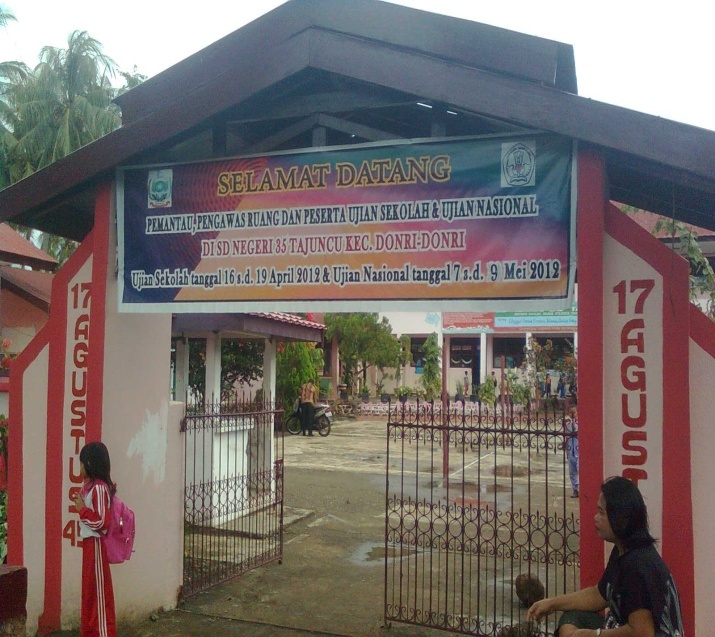 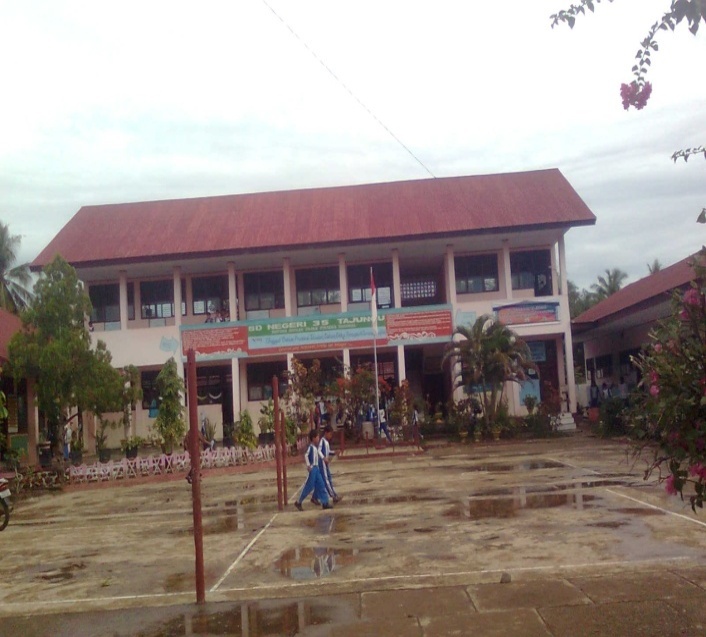 Lokasi Penelitian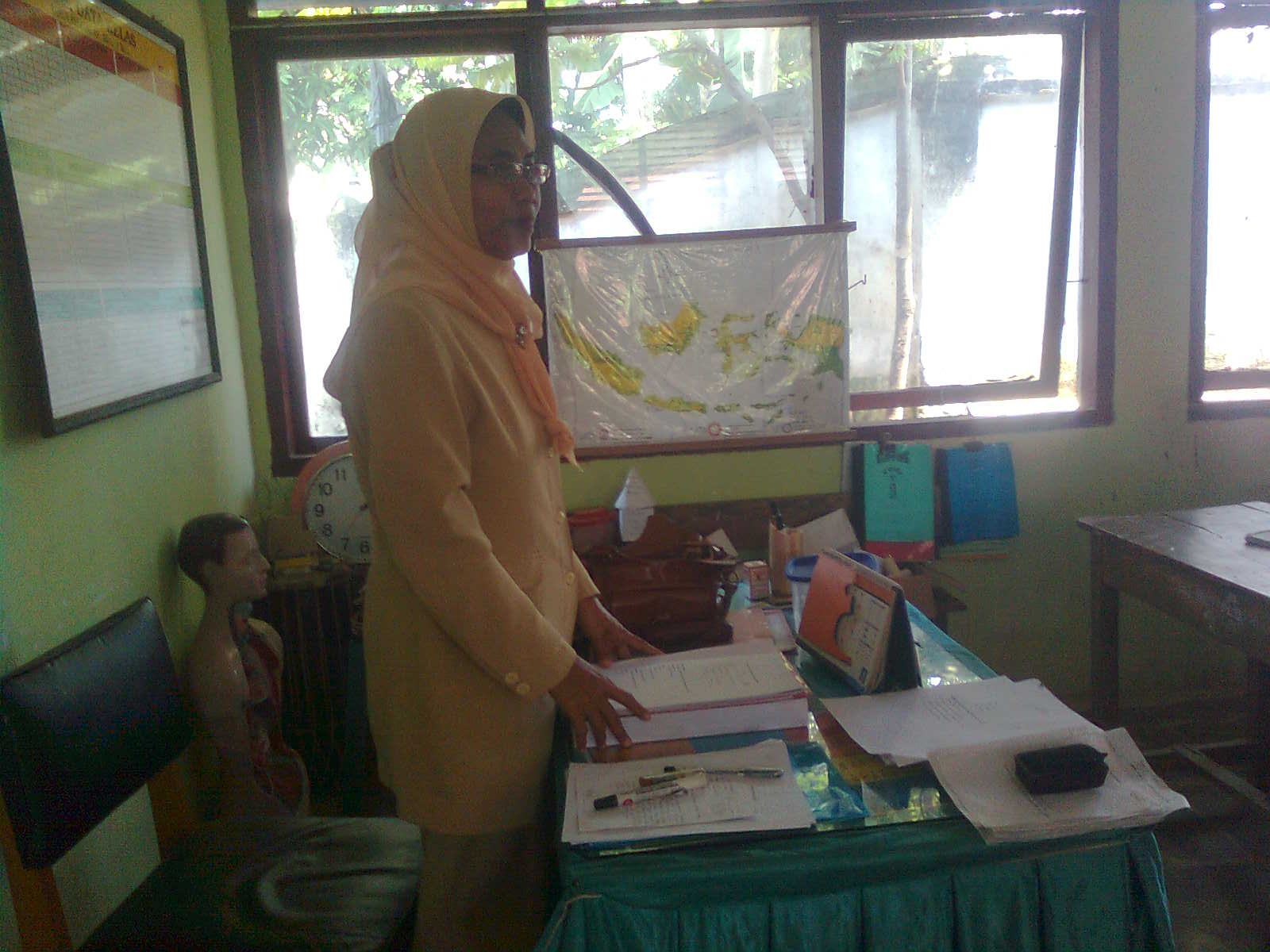 Guru Mempersiapkan Siswa Untuk Belajar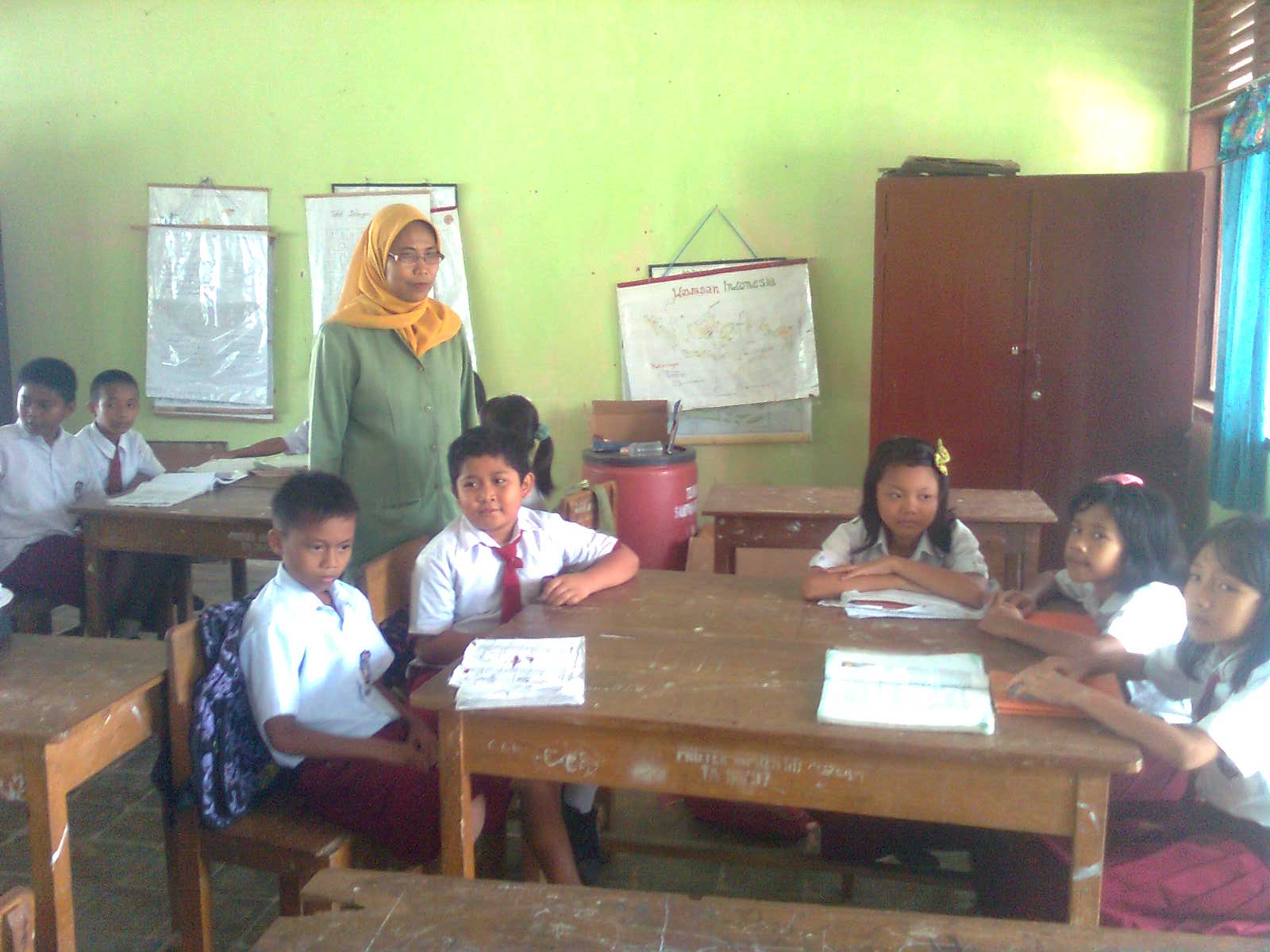 Guru Mengelompokkan Siswa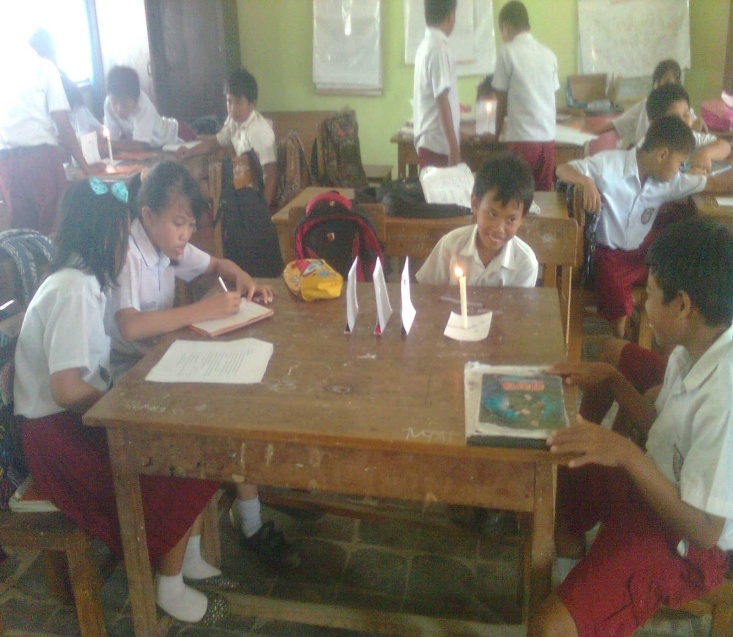 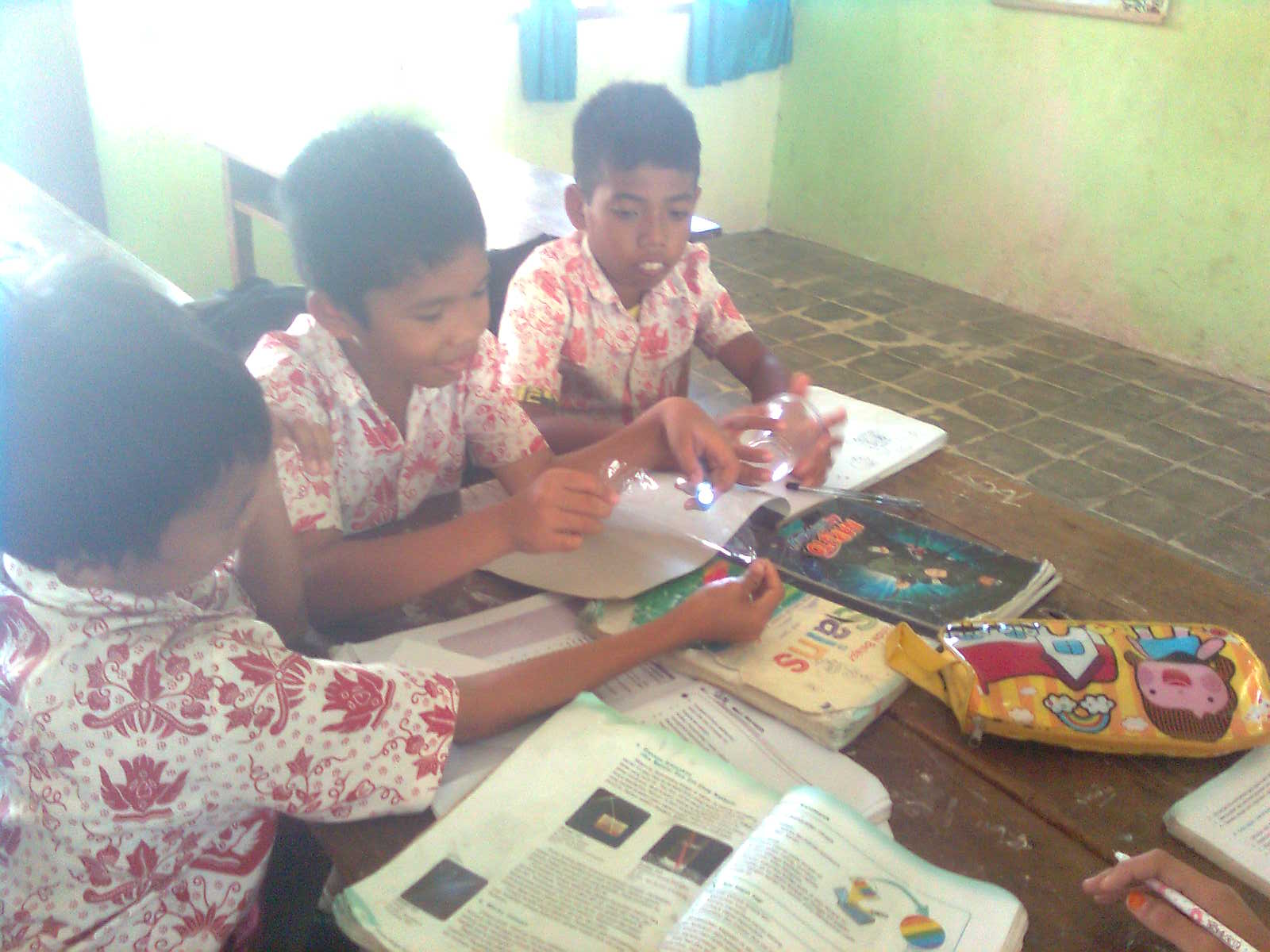 Siswa Melakukan EksperimenSiswa Melakukan Eksperimen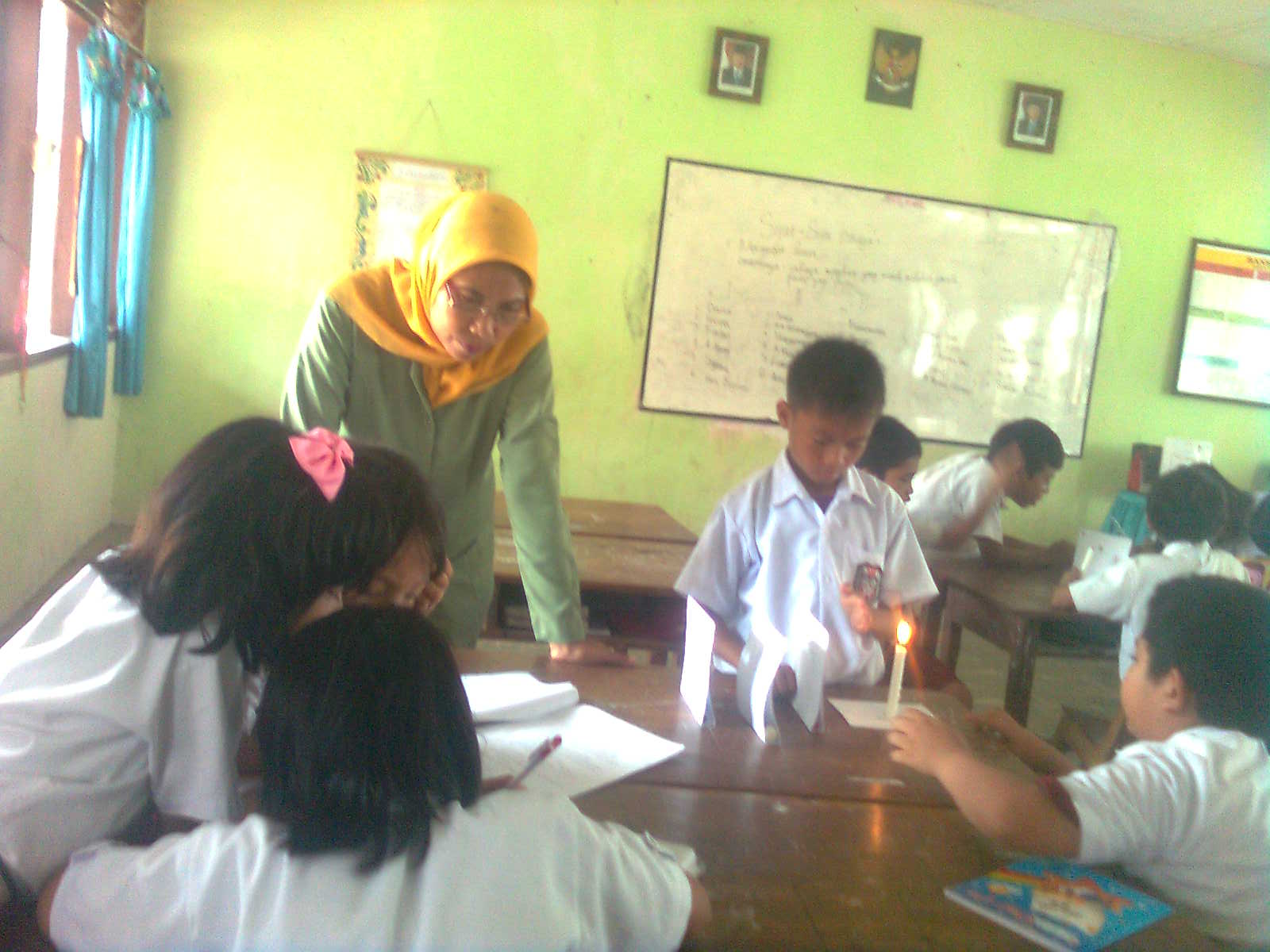 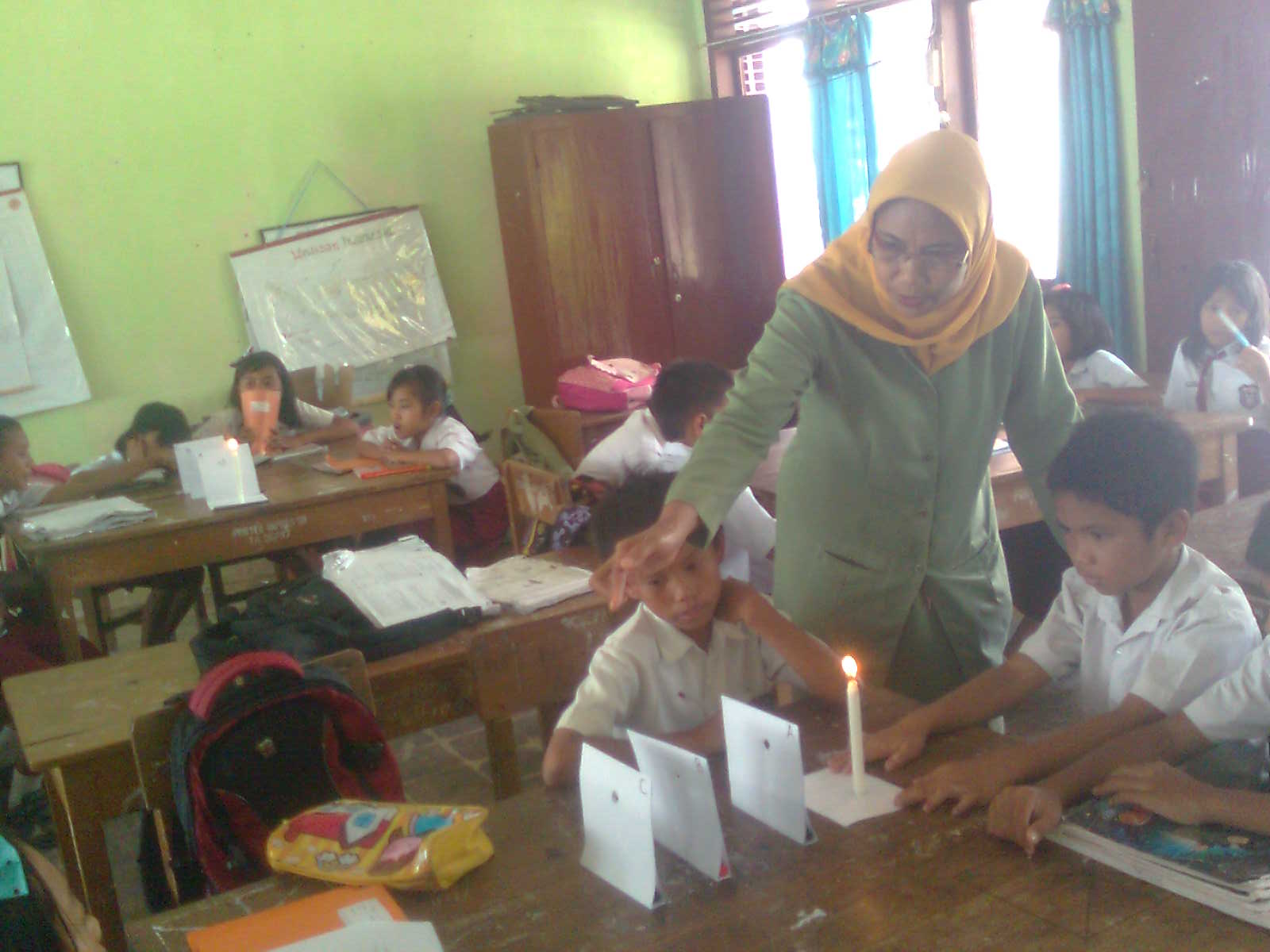 Guru Membimbing Kelompok Dalam Melaksanakan Eksperimen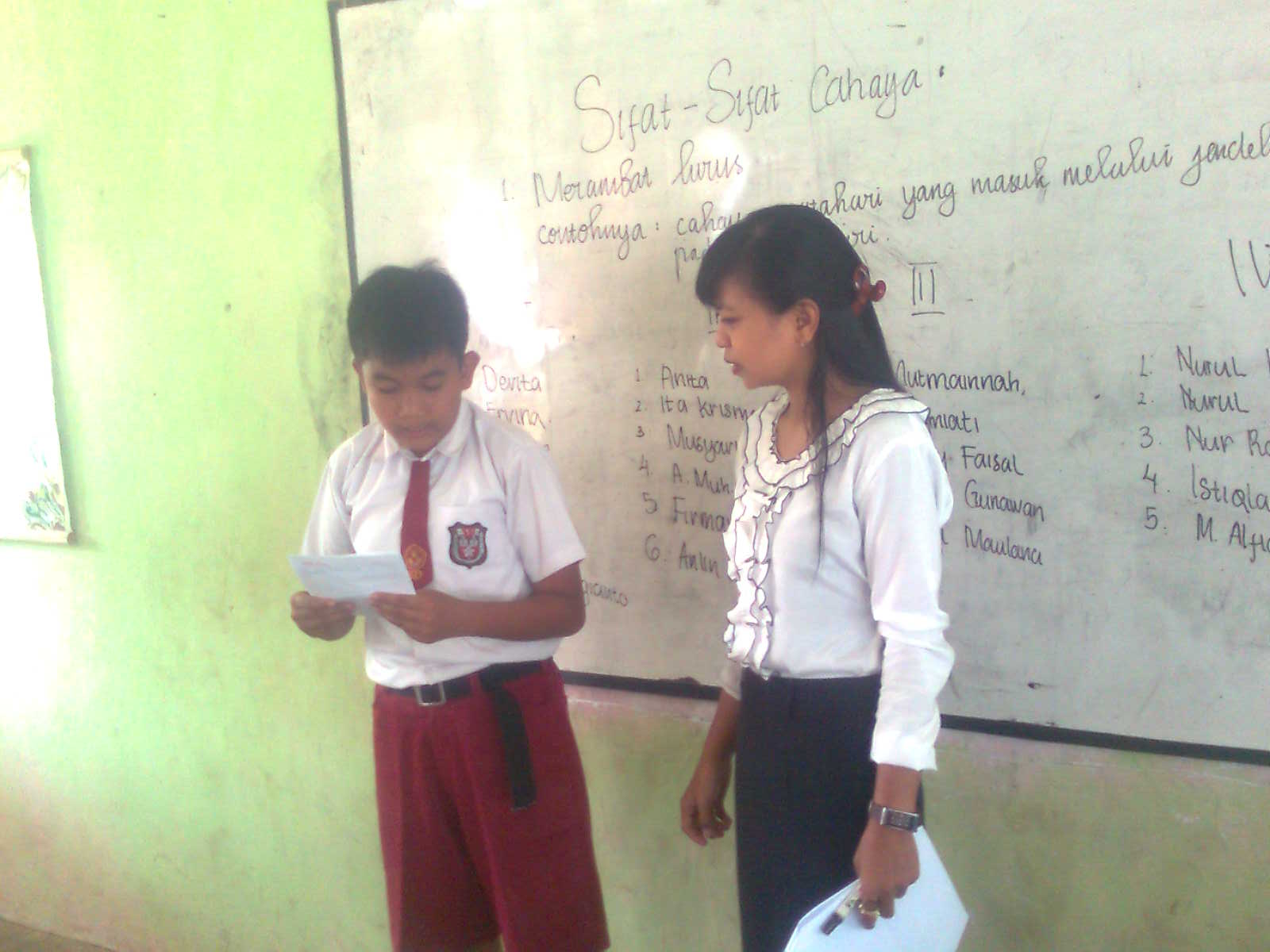 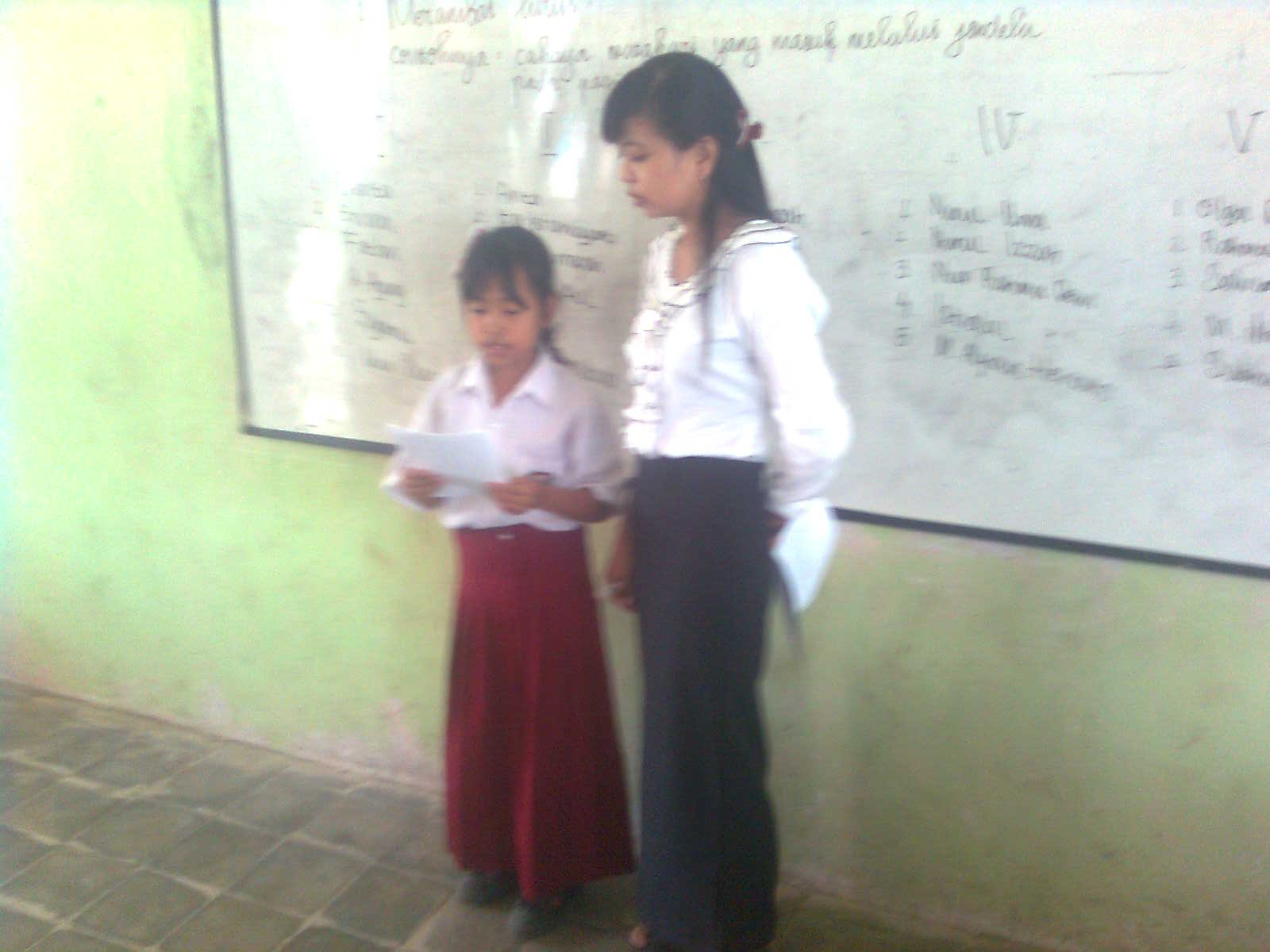 Setiap Kelompok Mempersentasikan Hasil Eksperimennya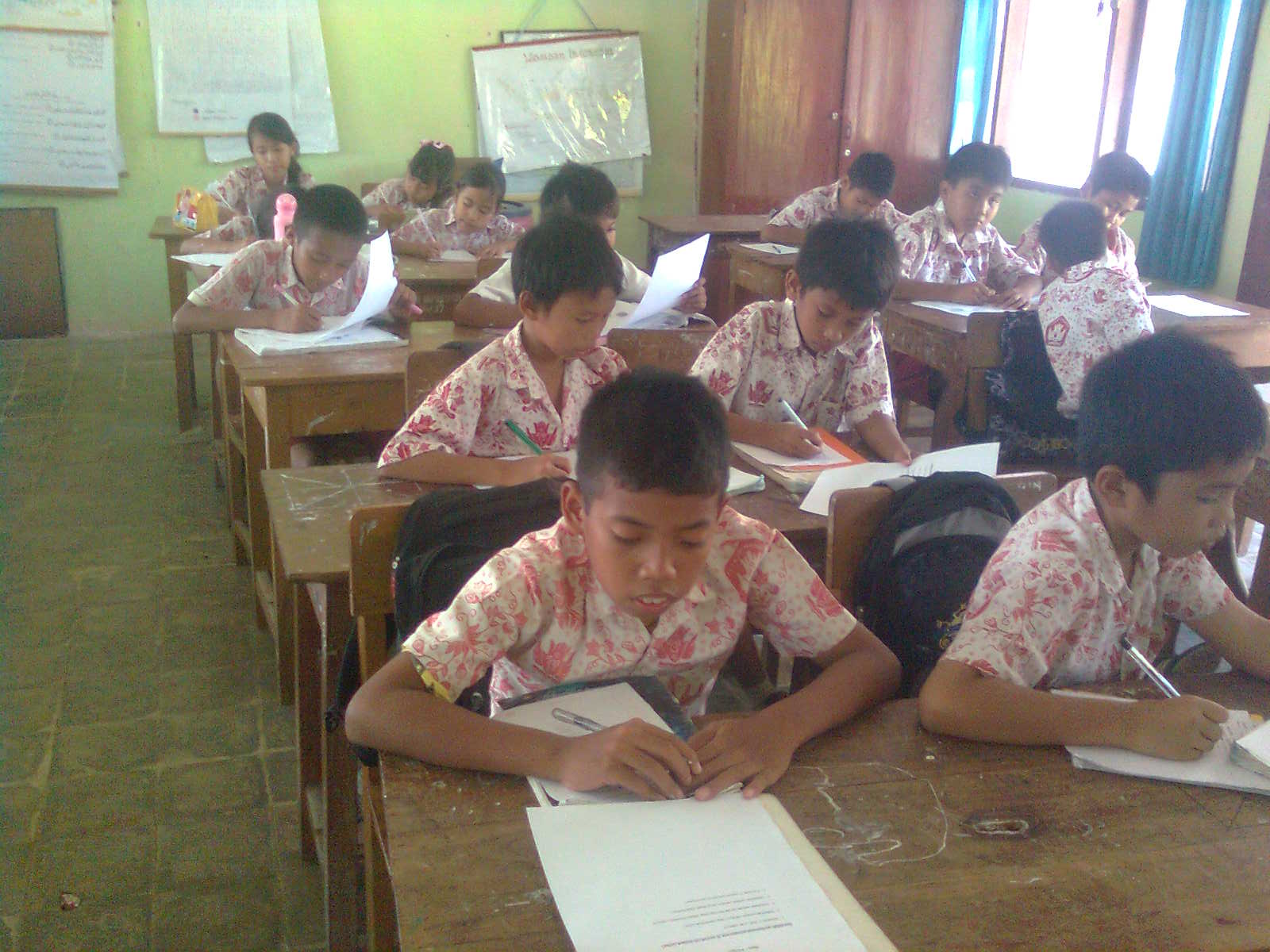 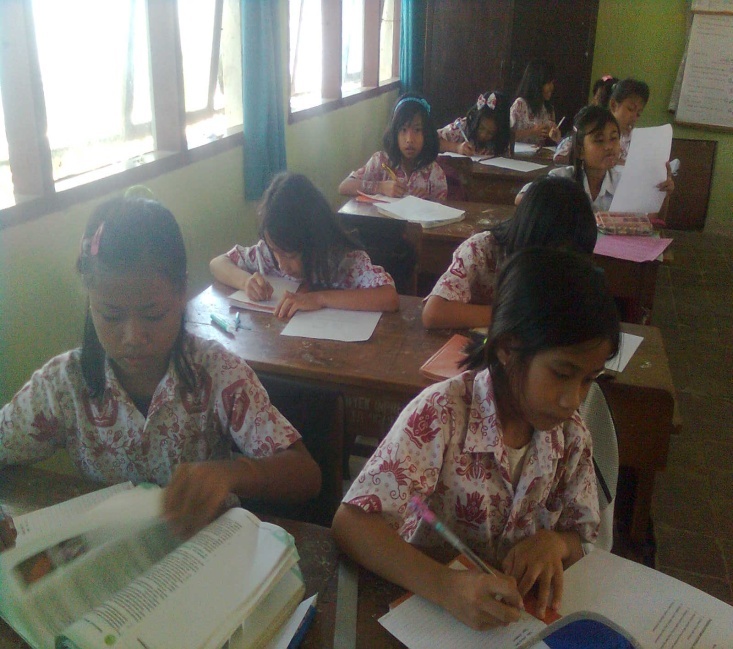 Siswa Mengerjakan TesLampiran 24Lampiran 25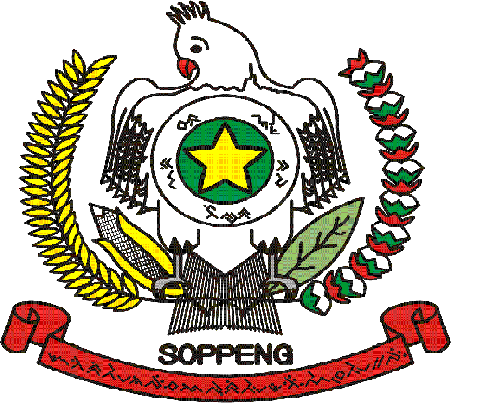 PEMERINTAH KABUPATEN SOPPENG     DINAS PENDIDIKAN PEMUDA DAN OLAHRAGASEKOLAH DASAR NEGERI 35 TAJUNCU         KECAMATAN DONRI-DONRIKABUPATEN SOPPENGSURAT KETERANGANYang bertanda tangan di bawah ini:	Nama		: Abdur Rauf, S.Pd., M.Pd.	NIP		: 19721025 1995 01 1 002	Jabatan		: Kepala SD Negeri 35 Tajuncu	Alamat		: TajuncuMenerangkan bahwa :	Nama		: Rismawati 	NIM		: 084 704 167	Jurusan	: Pendidikan Guru Sekolah Dasar (PGSD)	Alamat		: TajuncuBenar telah melakukan penelitian di sekolah kami dengan judul “Peningkatan Hasil Belajar IPA Melalui Metode Eksperimen Pada Siswa Kelas V SD Negeri 35 Tajuncu Kecamatan Donri-Donri Kabupaten Soppeng”.Demikian surat keterangan ini dibuat untuk dipergunakan sebagaimana mestinya.Tajuncu, 5 Mei 2012Mengetahui,Kepala SDN 35 Tajuncu     Abdur Rauf, S.Pd., M.Pd.							    NIP. 19721025 1995 01 1 002Lampiran 26RIWAYAT HIDUPRismawati, dilahirkan pada tanggal 10 November 1989 di Tajuncu Kecamatan Donri-Donri Kabupaten Soppeng Provinsi Sulawesi Selatan, anak ketiga dari tiga bersaudara pasangan Bapak Sukardi dan Ibu Nurdaya. Mulai menempuh pendidikan dasar pada tahun 1996 di SD Negeri 35 Tajuncu Kecamatan Donri-Donri Kabupaten Soppeng dan tamat pada tahun 2002, kemudian melanjutkan pendidikan di sekolah menengah pertama di SMP Negeri 1 Donri-Donri, tamat pada tahun 2005, dan sekolah menengah atas di SMA Negeri 1 Donri-Donri dan tamat pada tahun 2008. Pada tahun 2008 penulis melanjutkan pendidikan pada program S1 UPP PGSD Tidung Fakultas Ilmu Pendidikan Universitas Negeri Makassar.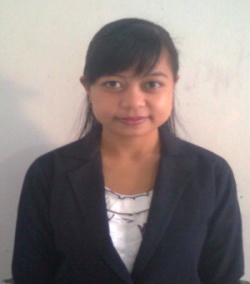 No.Kegiatan PembelajaranWaktu1.Kegiatan AwalMempersiapkan siswa untuk belajarMelakukan apersepsiMenyampaikan tujuan pembelajaran yang akan dicapai. 10 Menit2Kegiatan IntiMengelompokkan siswa ke dalam 5 kelompok. Setiap kelompok terdiri dari 5-6 orang.Perwakilan setiap kelompok mengambil alat dan bahan yang dibutuhkan dalam eksperimen.Guru membagikan lembar kerja siswa sebagai petunjuk dalam melaksanakan eksperimen.Setiap kelompok melaksanakan praktikum sesuai petunjuk yang tertera dalam lembar kerja kelompok.Guru mengarahkan dan membimbing kelompok yang mengalami kesulitan dalam melakukan eksperimen.Siswa mendiskusikan hasil eksperimen dalam kelompoknyaMelakukan diskusi antar kelompok, di mana setiap kelompok mempersentasikan hasil eksperimennya kemudian kelompok lain menanggapinya.Memberikan penguatan positif 55 Menit3Kegiatan AkhirSiswa bersama guru menyimpulkan materi pembelajaran.Menyampaikan pesan-pesan moral 5 MenitNo.No.Aspek yang diamatiKualifikasi PenelitianKualifikasi PenelitianKualifikasi PenelitianSkorNo.No.Aspek yang diamatiBCKSkor1.1.Guru mengelompokkan siswa ke dalam 5 kelompok.√22.2.Guru menyiapkan alat dan bahan serta lembar kerja siswa.√23.3.Guru membimbing kelompok dalam melaksanakan eksperimen.√14.4.Guru mengontrol keaktifan siswa dalam melaksanakan eksperimen pada kelompoknya masing-masing√15.5.Guru memandu pelaksanaan diskusi antar kelompok.√16.6.Guru memberikan kesempatan pada setiap kelompok untuk menyimpulkan hasil eksperimen.√1JumlahJumlah8Ketuntasan = x 100% =  x 100% = 44,44%Ketuntasan = x 100% =  x 100% = 44,44%Ketuntasan = x 100% =  x 100% = 44,44%Ketuntasan = x 100% =  x 100% = 44,44%Ketuntasan = x 100% =  x 100% = 44,44%Ketuntasan = x 100% =  x 100% = 44,44%Ketuntasan = x 100% =  x 100% = 44,44%Ketuntasan = x 100% =  x 100% = 44,44%No.Aspek yang diamatiKualifikasi PenelitianKualifikasi PenelitianKualifikasi PenelitianSkorNo.Aspek yang diamatiBCKSkor1.Siswa membentuk kelompok sesuai instruksi guru.√12.Siswa mengambil alat dan bahan serta lembar kerja siswa yang akan digunakan dalam eksperimen.√23.Setiap siswa pada kelompoknya aktif dalam melaksanakan eksperimen.√14.Perwakilan setiap kelompok mempersentasikan hasil eksperimennya.√25.Setiap kelompok saling menanggapi dalam diskusi antar kelompok.√16.Setiap kelompok terlibat dalam menyimpulkan hasil eksperimen.√1JumlahJumlah8Ketuntasan = x 100% =  x 100% = 44,44 %Ketuntasan = x 100% =  x 100% = 44,44 %Ketuntasan = x 100% =  x 100% = 44,44 %Ketuntasan = x 100% =  x 100% = 44,44 %Ketuntasan = x 100% =  x 100% = 44,44 %Ketuntasan = x 100% =  x 100% = 44,44 %No.Posisi LubangCahaya lilinCahaya lilinNo.Posisi LubangTerlihatTidak terlihat1.2.Dalam satu garis lurusTidak dalam satu garis lurus…………….…………….…………….…………….No.Kegiatan PembelajaranWaktu1.Kegiatan AwalMempersiapkan siswa untuk belajarMelakukan apersepsiMenyampaikan tujuan pembelajaran yang akan dicapai. 10 Menit2Kegiatan IntiMengelompokkan siswa ke dalam 5 kelompok. Setiap kelompok terdiri dari 5-6 orang.Perwakilan setiap kelompok mengambil alat dan bahan yang dibutuhkan dalam eksperimen.Guru membagikan lembar kerja siswa sebagai petunjuk dalam melaksanakan eksperimen.Setiap kelompok melaksanakan praktikum sesuai petunjuk yang tertera dalam lembar kerja kelompok.Guru mengarahkan dan membimbing kelompok yang mengalami kesulitan dalam melakukan eksperimen.Siswa mendiskusikan hasil eksperimen dalam kelompoknyaMelakukan diskusi antar kelompok, di mana setiap kelompok mempersentasikan hasil eksperimennya kemudian kelompok lain menanggapinya.Memberikan penguatan positif 55 Menit3Kegiatan AkhirSiswa bersama guru menyimpulkan materi pembelajaran.Menyampaikan pesan-pesan moral 5 MenitNo.Aspek yang diamatiKualifikasi PenelitianKualifikasi PenelitianKualifikasi PenelitianSkorNo.Aspek yang diamatiBCKSkor1.Guru mengelompokkan siswa ke dalam 5 kelompok.√22.Guru menyiapkan alat dan bahan serta lembar kerja siswa.√33.Guru membimbing kelompok dalam melaksanakan eksperimen.√24.Guru mengontrol keaktifan siswa dalam melaksanakan eksperimen pada kelompoknya masing-masing√25.Guru memandu pelaksanaan diskusi antar kelompok.√26.Guru memberikan kesempatan pada setiap kelompok untuk menyimpulkan hasil eksperimen.√1JumlahJumlah12Ketuntasan = x 100% =  x 100% = 66,66 %Ketuntasan = x 100% =  x 100% = 66,66 %Ketuntasan = x 100% =  x 100% = 66,66 %Ketuntasan = x 100% =  x 100% = 66,66 %Ketuntasan = x 100% =  x 100% = 66,66 %Ketuntasan = x 100% =  x 100% = 66,66 %No.Aspek yang diamatiKualifikasi PenelitianKualifikasi PenelitianKualifikasi PenelitianSkorNo.Aspek yang diamatiBCKSkor1.Siswa membentuk kelompok sesuai instruksi guru.√22.Siswa mengambil alat dan bahan serta lembar kerja siswa yang akan digunakan dalam eksperimen.√33.Setiap siswa pada kelompoknya aktif dalam melaksanakan eksperimen.√14.Perwakilan setiap kelompok mempersentasikan hasil eksperimennya.√25.Setiap kelompok saling menanggapi dalam diskusi antar kelompok.√16.Setiap kelompok terlibat dalam menyimpulkan hasil eksperimen.√2JumlahJumlah11Ketuntasan = x 100% =  x 100% = 61,11 %Ketuntasan = x 100% =  x 100% = 61,11 %Ketuntasan = x 100% =  x 100% = 61,11 %Ketuntasan = x 100% =  x 100% = 61,11 %Ketuntasan = x 100% =  x 100% = 61,11 %Ketuntasan = x 100% =  x 100% = 61,11 %No.Nama BendaTembus cahaya senterTidak tembus cahaya senter1.2.3.4.5. Gelas beningPlastik beningKartonBatuBata  No.Soal Bobot RubrikSkor 14Jika jawaban benar semuaJika menjawab 3 benarJika menjawab 2 benarJika menjawab 1 benarJika jawaban kosong4321025Jika menyebutkan dengan tepat dan lengkapJika menyebutkan dengan tepat tetapi kurang lengkapJika menyebutkan tetapi tidak tepatJika menyebutkan tetapi tidak lengkapJika jawaban salahJika jawaban kosong54321035Jika menyebutkan dengan tepat dan lengkapJika menyebutkan dengan tepat tetapi kurang lengkapJika menyebutkan tetapi tidak tepatJika menyebutkan tetapi tidak lengkapJika jawaban salahJika jawaban kosong54321045Jika menyebutkan dengan tepat dan lengkapJika menyebutkan dengan tepat tetapi kurang lengkapJika menyebutkan tetapi tidak tepatJika menyebutkan tetapi tidak lengkapJika jawaban salahJika jawaban kosong54321056Jika jawaban benar semuaJika menjawab 2 benarJika menjawab 1 benarJika jawaban kosong6420No.Nama SiswaNomor/Bobot SoalNomor/Bobot SoalNomor/Bobot SoalNomor/Bobot SoalNomor/Bobot SoalJumlah SkorNilaiNo.Nama Siswa1/42/53/54/55/6Jumlah SkorNilai1.A. Agung Rilang4212211442.Syahrul 3221311443.A. Muh Akil Suci2111611444.Firman 3142313525.Andy Faisal1231310406.Erwin Gunawan3232313527.Ikbal Maulana4232415608.Istiqlal 1111610409.M. Alfian Herianto41425166410.M. Ilham Nur.P2211393611.Subhan Maulana21423124812.Uun Sugianto41223124813.Devita32222114414.Ervina45416208015.Fathin Kartika.N41335166416.Anita 44426208017.Ita Krismayanti34324166418.Musyarrafah Nur42314145619.Mutmainnah22214114420.Nurmiati42424166421.Nurul Ilma42335176822.Nurul Izzah42224145623.Nur Rahma Dewi33421135224.Olga Dian Adillah21335145625.Rahmadani42232135226.Selviana Ashari42225156027.Anlin Pradana424451976JumlahJumlahJumlahJumlahJumlahJumlahJumlah1488Rata-rataRata-rataRata-rataRata-rataRata-rataRata-rataRata-rata55,11KetuntasanKetuntasanKetuntasanKetuntasanKetuntasanKetuntasanKetuntasan37,03 %KetidaktuntasanKetidaktuntasanKetidaktuntasanKetidaktuntasanKetidaktuntasanKetidaktuntasanKetidaktuntasan62,96 %No.Kegiatan PembelajaranWaktu1.Kegiatan AwalMempersiapkan siswa untuk belajarMelakukan apersepsiMenyampaikan tujuan pembelajaran yang akan dicapai. 10 Menit2Kegiatan IntiMengelompokkan siswa ke dalam 5 kelompok. Setiap kelompok terdiri dari 5-6 orang.Perwakilan setiap kelompok mengambil alat dan bahan yang dibutuhkan dalam eksperimen.Guru membagikan lembar kerja siswa sebagai petunjuk dalam melaksanakan eksperimen.Setiap kelompok melaksanakan praktikum sesuai petunjuk yang tertera dalam lembar kerja kelompok.Guru mengarahkan dan membimbing kelompok yang mengalami kesulitan dalam melakukan eksperimen.Siswa mendiskusikan hasil eksperimen dalam kelompoknyaMelakukan diskusi antar kelompok, di mana setiap kelompok mempersentasikan hasil eksperimennya kemudian kelompok lain menanggapinya.Memberikan penguatan positif 55 Menit3Kegiatan AkhirSiswa bersama guru menyimpulkan materi pembelajaran.Menyampaikan pesan-pesan moral 5 MenitNo.Aspek yang diamatiKualifikasi PenelitianKualifikasi PenelitianKualifikasi PenelitianSkorNo.Aspek yang diamatiBCKSkor1.Guru mengelompokkan siswa ke dalam 5 kelompok.√32.Guru menyiapkan alat dan bahan serta lembar kerja siswa.√33.Guru membimbing kelompok dalam melaksanakan eksperimen.√34.Guru mengontrol keaktifan siswa dalam melaksanakan eksperimen pada kelompoknya masing-masing√25.Guru memandu pelaksanaan diskusi antar kelompok.√26.Guru memberikan kesempatan pada setiap kelompok untuk menyimpulkan hasil eksperimen.√3JumlahJumlah16Ketuntasan = x 100% =  x 100% = 88,88 %Ketuntasan = x 100% =  x 100% = 88,88 %Ketuntasan = x 100% =  x 100% = 88,88 %Ketuntasan = x 100% =  x 100% = 88,88 %Ketuntasan = x 100% =  x 100% = 88,88 %Ketuntasan = x 100% =  x 100% = 88,88 %No.Aspek yang diamatiKualifikasi PenelitianKualifikasi PenelitianKualifikasi PenelitianSkorNo.Aspek yang diamatiBCKSkor1.Siswa membentuk kelompok sesuai instruksi guru.√32.Siswa mengambil alat dan bahan serta lembar kerja siswa yang akan digunakan dalam eksperimen.√33.Setiap siswa pada kelompoknya aktif dalam melaksanakan eksperimen.√24.Perwakilan setiap kelompok mempersentasikan hasil eksperimennya.√35.Setiap kelompok saling menanggapi dalam diskusi antar kelompok.√26.Setiap kelompok terlibat dalam menyimpulkan hasil eksperimen.√3JumlahJumlah16Ketuntasan = x 100% =  x 100% = 88,88 %Ketuntasan = x 100% =  x 100% = 88,88 %Ketuntasan = x 100% =  x 100% = 88,88 %Ketuntasan = x 100% =  x 100% = 88,88 %Ketuntasan = x 100% =  x 100% = 88,88 %Ketuntasan = x 100% =  x 100% = 88,88 %No.Posisi LubangCahaya lilinCahaya lilinNo.Posisi LubangTerlihatTidak terlihat1.2.Dalam satu garis lurusTidak dalam satu garis lurus…………….…………….…………….…………….No.Kegiatan PembelajaranWaktu1.Kegiatan AwalMempersiapkan siswa untuk belajarMelakukan apersepsiMenyampaikan tujuan pembelajaran yang akan dicapai. 10 Menit2Kegiatan IntiMengelompokkan siswa ke dalam 5 kelompok. Setiap kelompok terdiri dari 5-6 orang.Perwakilan setiap kelompok mengambil alat dan bahan yang dibutuhkan dalam eksperimen.Guru membagikan lembar kerja siswa sebagai petunjuk dalam melaksanakan eksperimen.Setiap kelompok melaksanakan praktikum sesuai petunjuk yang tertera dalam lembar kerja kelompok.Guru mengarahkan dan membimbing kelompok yang mengalami kesulitan dalam melakukan eksperimen.Siswa mendiskusikan hasil eksperimen dalam kelompoknyaMelakukan diskusi antar kelompok, di mana setiap kelompok mempersentasikan hasil eksperimennya kemudian kelompok lain menanggapinya.Memberikan penguatan positif 55 Menit3Kegiatan AkhirSiswa bersama guru menyimpulkan materi pembelajaran.Menyampaikan pesan-pesan moral 5 MenitNo.Aspek yang diamatiKualifikasi PenelitianKualifikasi PenelitianKualifikasi PenelitianSkorNo.Aspek yang diamatiBCKSkor1.Guru mengelompokkan siswa ke dalam 5 kelompok.√32.Guru menyiapkan alat dan bahan serta lembar kerja siswa.√33.Guru membimbing kelompok dalam melaksanakan eksperimen.√34.Guru mengontrol keaktifan siswa dalam melaksanakan eksperimen pada kelompoknya masing-masing√35.Guru memandu pelaksanaan diskusi antar kelompok.√36.Guru memberikan kesempatan pada setiap kelompok untuk menyimpulkan hasil eksperimen.√3JumlahJumlah18Ketuntasan = x 100% =  x 100% = 100 %Ketuntasan = x 100% =  x 100% = 100 %Ketuntasan = x 100% =  x 100% = 100 %Ketuntasan = x 100% =  x 100% = 100 %Ketuntasan = x 100% =  x 100% = 100 %Ketuntasan = x 100% =  x 100% = 100 %No.Aspek yang diamatiKualifikasi PenelitianKualifikasi PenelitianKualifikasi PenelitianSkorNo.Aspek yang diamatiBCKSkor1.Siswa membentuk kelompok sesuai instruksi guru.√32.Siswa mengambil alat dan bahan serta lembar kerja siswa yang akan digunakan dalam eksperimen.√33.Setiap siswa pada kelompoknya aktif dalam melaksanakan eksperimen.√34.Perwakilan setiap kelompok mempersentasikan hasil eksperimennya.√35.Setiap kelompok saling menanggapi dalam diskusi antar kelompok.√36.Setiap kelompok terlibat dalam menyimpulkan hasil eksperimen.√3JumlahJumlah18Ketuntasan = x 100% =  x 100% = 100 %Ketuntasan = x 100% =  x 100% = 100 %Ketuntasan = x 100% =  x 100% = 100 %Ketuntasan = x 100% =  x 100% = 100 %Ketuntasan = x 100% =  x 100% = 100 %Ketuntasan = x 100% =  x 100% = 100 %No.Nama BendaTembus cahaya senterTidak tembus cahaya senter1.2.3.4.5. Gelas beningPlastik beningKartonBatuBata  No.Soal Bobot RubrikSkor 14Jika jawaban benar semuaJika menjawab 3 benarJika menjawab 2 benarJika menjawab 1 benarJika jawaban kosong4321025Jika menyebutkan dengan tepat dan lengkapJika menyebutkan dengan tepat tetapi kurang lengkapJika menyebutkan tetapi tidak tepatJika menyebutkan tetapi tidak lengkapJika jawaban salahJika jawaban kosong54321035Jika menyebutkan dengan tepat dan lengkapJika menyebutkan dengan tepat tetapi kurang lengkapJika menyebutkan tetapi tidak tepatJika menyebutkan tetapi tidak lengkapJika jawaban salahJika jawaban kosong54321045Jika menyebutkan dengan tepat dan lengkapJika menyebutkan dengan tepat tetapi kurang lengkapJika menyebutkan tetapi tidak tepatJika menyebutkan tetapi tidak lengkapJika jawaban salahJika jawaban kosong54321056Jika jawaban benar semuaJika menjawab 2 benarJika menjawab 1 benarJika jawaban kosong6420No.Nama SiswaNomor/Bobot SoalNomor/Bobot SoalNomor/Bobot SoalNomor/Bobot SoalNomor/Bobot SoalJumlah SkorNilaiNo.Nama Siswa1/42/53/54/55/6Jumlah SkorNilai1.A. Agung Rilang4354319762.Syahrul 4322314563.A. Muh Akil Suci3424518724.Firman 4244418725.Andy Faisal3543419766.Erwin Gunawan4453420807.Ikbal Maulana45556251008.Istiqlal 2222614569.M. Alfian Herianto455562510010.M. Ilham Nur.P42134145611.Subhan Maulana45443208012.Uun Sugianto41233135213.Devita42322135214.Ervina455562510015.Fathin Kartika.N455562510016.Anita 455562510017.Ita Krismayanti45555249618.Musyarrafah Nur44543208019.Mutmainnah42435187220.Nurmiati455562510021.Nurul Ilma455562510022.Nurul Izzah34445208023.Nur Rahma Dewi33455208024.Olga Dian Adillah455562510025.Rahmadani45344208026.Selviana Ashari43445208027.Anlin Pradana4555625100JumlahJumlahJumlahJumlahJumlahJumlahJumlah2196Rata-rataRata-rataRata-rataRata-rataRata-rataRata-rataRata-rata81,33KetuntasanKetuntasanKetuntasanKetuntasanKetuntasanKetuntasanKetuntasan81,48 %KetidaktuntasanKetidaktuntasanKetidaktuntasanKetidaktuntasanKetidaktuntasanKetidaktuntasanKetidaktuntasan18,51 %KualifikasiRentangNilaiSiklus IPersentase Siklus IIPersentase KualifikasiRentangNilaiFrekuensi Persentase Frekuensi Persentase Sangat Baik ( SB )Baik ( B )Cukup ( C )Kurang ( K )Sangat Kurang ( SK )86%-100%71%-85%56%-70%41%-55% 0%-40%0310113      0%11,11%37,03%40,74%11,11%101232037,03%44,44%11,11% 	  7,40%      0%Jumlah Jumlah 27100%27100%NoNama SiswaNilai Nilai NoNama SiswaSiklus ISiklus II1.A. Agung Rilangi44762.Syahrul 44563.A. Muh Akil Suci44724.Firman52725.Andy Faisal40766.Erwin Gunawan52807.Ikbal Maulana601008.Istiqlal40569.M. Alfian Herianto6410010.M. Ilham Nur.P365611.Subhan Maulana488012.Uun Sugianto485213.Devita445214.Ervina8010015.Fathin Kartika.N6410016.Anita8010017.Ita Krismayanti649618.Musyarrafah Nur568019.Mutmainnah447220.Nurmiati6410021.Nurul Ilma6810022.Nurul Izzah568023.Nur Rahma Dewi528024.Olga Dian Adillah5610025.Rahmadani528026.Selviana Azhari608027.Anlin Pradana76100JumlahJumlah14882196Rata-rataRata-rata55,1181,33KetuntasanKetuntasan37,03%81,48%ketidaktuntasanketidaktuntasan62,96%18,51%